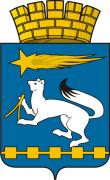 ДУМА ГОРОДСКОГО ОКРУГАНИЖНЯЯ САЛДАР Е Ш Е Н И Е12.12.2016                                                                                                     № 4/5Об утверждении положения о постоянных комиссиях Думы городского округа Нижняя Салда         В соответствии с Федеральным законом от 06.10.2003 гола № 131 – ФЗ «Об общих принципах организации местного самоуправления в Российской Федерации», руководствуясь п.8 статьи 22 Устава городского округа Нижняя Салда, статьями 21-27  Регламента Думы городского округа Нижняя Салда, Дума городского округа Нижняя СалдаР Е Ш И Л А :         1. Утвердить Положение о постоянных комиссиях Думы городского округа Нижняя Салда (прилагается).	2. Опубликовать настоящее решение в газете «Городской вестник плюс» и разместить на официальном сайте городского округа Нижняя Салда.3. Контроль за соблюдением Положения о постоянных комиссиях Думы городского округа Нижняя Салда возложить на председателей соответствующих комиссий Думы городского округа Нижняя Салда.                                                                              УТВЕРЖДЕНО:                                                                                 решением Думы городского                                                                              округа Нижняя Салда                                                                              от 12.12.2016 № 4/5ПОЛОЖЕНИЕО ПОСТОЯННЫХ КОМИССИЯХ ДУМЫ ГОРОДСКОГО ОКРУГА НИЖНЯЯ САЛДА1. ОБЩИЕ ПОЛОЖЕНИЯ1.1. Настоящее Положение о постоянных комиссиях Думы городского округа Нижняя Салда (далее – Положение) регулирует порядок образования, структуру, полномочия, направления деятельности постоянных комиссий Думы городского округа Нижняя Салда (далее – Комиссии), полномочия председателя Комиссии и заместителя председателя Комиссии, досрочное прекращение полномочий председателя и заместителя председателя Комиссии, права и обязанности членов Комиссий, порядок работы Комиссий.1.2. Комиссии являются постоянно действующими органами Думы городского округа Нижняя Салда (далее  - Дума).1.3. Дума образует следующие постоянные Комиссии:1.3.1. По экономической политике, бюджету и налогам.1.3.2. По социальной политике, здравоохранению, образованию, культуре, молодежной политике и спорту,1.3.3. По вопросам законодательства, местного самоуправления и безопасности.1.3.4. По вопросам экологии, благоустройства, жилищно-коммунального хозяйства и строительства,1.3.5. По вопросам промышленной политики, АПК, поддержки малого и среднего бизнеса. 	1.4. Комиссии подотчетны Думе.1.5. Деятельность Комиссий основывается на принципах законности, гласности, коллегиальности и учете общественного мнения.1.6. В своей деятельности Комиссии руководствуются действующим законодательством Российской Федерации и Свердловской области, Уставом городского округа Нижняя Салда, Регламентом Думы и настоящим Положением. 1.7. Все члены комиссии при рассмотрении вопросов и принятии решений пользуются равными правами.1.8. Постоянные комиссии Думы работают в период между заседаниями Думы, а при необходимости - во время заседания Думы.1.9. Организацию деятельности постоянных комиссий Думы обеспечивает аппарат Думы.2. ПОРЯДОК ОБРАЗОВАНИЯ И СТРУКТУРА КОМИСИЙ2.1. Комиссии формируются из состава депутатов Думы на весь срок полномочий соответствующего созыва Думы.	2.2. Численный состав Комиссий не может быть менее трех депутатов.2.3. Персональный состав формируется на основе добровольности каждого депутата, путем самовыдвижения или предложений о выдвижении поступивших от депутатов и утверждается решением Думы большинством голосов от установленной численности депутатов Думы. 2.4. Комиссии состоят из председателя Комиссии, заместителя председателя Комиссии и членов Комиссии. 2.5. Депутат не может быть членом более чем двух Комиссий и может занимать должность председателя Комиссии не более чем в одной из них.2.6. Председатель и заместитель председателя Комиссии избираются на заседании Комиссии из числа членов Комиссии большинством голосов от численного состава Комиссии. Председатель Комиссии утверждается решением Думы большинством голосов от установленной численности депутатов Думы. 3. ПОЛНОМОЧИЯ КОМИССИЙ3.1. Подготовка рекомендаций (заключений) по проектам решений, разработанных органами местного самоуправления городского округа Нижняя Салда и внесенных на рассмотрение Думы, по направлениям деятельности Комиссий.3.2. Организация правовой экспертизы вопросов, рассматриваемых на заседаниях Думы по направлениям деятельности Комиссий.3.3. Разработка проектов решений по собственной инициативе или по поручению Думы по направлениям деятельности Комиссий.3.4. Организация проведения депутатских слушаний по направлениям деятельности Комиссий.3.5. Осуществление контроля за исполнением решений Думы, принятых по направлениям деятельности Комиссий.3.6. Содействие депутатам, помощникам депутатов, органам местного самоуправления, органам территориального общественного самоуправления, предприятиям, учреждениям, организациям и гражданам городского округа Нижняя Салда в их деятельности  по осуществлению прав и законных интересов.3.7. Рассмотрение писем, заявлений и обращений граждан, поступающих в Думу по направлениям деятельности Комиссий.3.8. Информирование населения городского округа Нижняя Салда о деятельности Комиссий, анализ мнения населения о нормативных правовых актах по направлениям деятельности Комиссий, принимаемых Думой.3.9. Заслушивают на своих заседаниях доклады и сообщения руководителей (представителей) органов местного самоуправления, а также руководителей предприятий, учреждений, организаций, расположенных на территории городского округа Нижняя Салда.3.10. Запрашивают и получают необходимые информационные и аналитические материалы от органов местного самоуправления, органов государственной власти, расположенных на территории городского округа Нижняя Салда, органов территориального общественного самоуправления, общественных объединений, учреждений, предприятий и организаций в соответствии с действующим законодательством.3.11. Подготовка (в том числе изучение общественного мнения) законодательных инициатив Думы в Законодательное Собрание Свердловской области, предложений по направлениям деятельности  Комиссий.3.12. Анализ законодательства Российской Федерации и законодательства Свердловской области по направлениям деятельности  Комиссий и приведение в соответствие с ними нормативных правовых актов  Думы.3.13. Подготовка официального толкования нормативных правовых актов Думы по направлениям деятельности Комиссий.3.14. Подготовка предложений по разделам бюджета городского округа Нижняя Салда по вопросам, относящихся к компетенции Комиссий.3.15. При внесении на рассмотрение Думы материалов и проектов по вопросам, отнесенным к направлениям деятельности Комиссий, их рекомендации (заключения) обязательны.3.16. Осуществляет иные полномочия предусмотренные законодательством Российской Федерации и Свердловской области, Уставом городского округа Нижняя Салда, Регламентом Думы, настоящим Положением.4. НАПРАВЛЕНИЯ ДЕЯТЕЛЬНОСТИ КОМИССИЙ4.1. По экономической политике, бюджету и налогам:4.1.1. Бюджетный процесс в городском округе:- рассмотрение основных направлений экономической и бюджетной политики городского округа Нижняя Салда;- рассмотрение проекта бюджета городского округа Нижняя Салда, проектов решений о внесении в него изменений и дополнений;- рассмотрение отчета об исполнении бюджета городского округа Нижняя Салда;- осуществление финансового контроля за исполнением бюджета городского округа Нижняя Салда.- рассмотрение заключений Контрольного – ревизионной комиссии городского округа Нижняя Салда по предметам ведения Комиссии.- участие в разработке нормативных правовых актов по бюджетным и финансовым вопросам.4.1.2. Введение и отмена налогов и сборов, освобождение от их уплаты:- вопросы установления, изменения и отмены местных налогов и сборов, предоставления льгот по местным налогам;- рассмотрение основных направлений бюджетной и налоговой политики городского округа Нижняя Салда.4.1.3. Расходы, покрываемые за счет средств местного бюджета городского округа, средств от предпринимательской и иной приносящей доход деятельности.4.1.4. Использование муниципальной собственности:- правовое обеспечение экономической сферы городского округа Нижняя Салда, сферы управления муниципальной собственностью;- вопросы определения порядка управления и распоряжения имуществом, находящимся в муниципальной собственности;- вопросы установления порядка и условий приватизации муниципальной собственности, утверждения прогнозного плана (программы) приватизации;- контроль использования муниципальной собственности.4.1.5. Рассмотрение вопросов в сфере регулирования цен и тарифов.4.1.6. Участие в подготовке и разработке планов социально – экономического развития городского округа: - участие в разработке планов и программ развития городского округа Нижняя Салда, контроль над ходом их финансирования и исполнения;- рассмотрение отчета администрации городского округа об итогах социально – экономического развития городского округа Нижняя Салда, выполнение планов и программ социально – экономического развития городского округа Нижняя Салда.4.1.7. Иные вопросы предусмотренные законодательством Российской Федерации и Свердловской области, Уставом городского округа Нижняя Салда, Регламентом Думы, настоящим Положением.4.2. По социальной политике, здравоохранению, образованию, культуре, молодежной политике и спорту:4.2.1. Социальная и молодежная политика в городском округе Нижняя Салда.4.2.2. Дошкольное, начальное общее, основное общее, среднее общее образование, дополнительное образование.4.2.3. Здравоохранение и обеспечение санитарного благополучия.4.2.4. Сохранение, использование и популяризация объектов культурного наследия.4.2.5. Развитие физической культуры и массового спорта.4.2.6. Профилактика наркомании, детской безнадзорности и правонарушений несовершеннолетних. 4.2.7. Организация мероприятий для создания благоприятных условий для людей с ограниченными возможностями.4.2.8. К направлениям деятельности Комиссии так же относится:- правовое обеспечение сферы социального развития городского округа Нижняя Салда в вопросах образования, культуры, молодежной политики и детства, религии, здравоохранения, физической культуры и спорта, семьи, труда и занятости, экологии, политики межнациональных и межэтнических отношений;- вопросы содействия реализации государственной политики в области обеспечения социальных гарантий, защиты прав и интересов трудящихся;- участие в разработке проектов и реализации программ в сфере образования, здравоохранения, культуры, физической культуры, спорта, рассмотрение отчетов об их исполнении;- осуществление контроля за эффективностью деятельности органов и должностных лиц местного самоуправления, занимающихся вопросами социальной защиты, здравоохранения, образования, культуры, физической культуры и спорта на территории городского округа Нижняя Салда;- рассмотрение и подготовка предложений в проект бюджета городского округа Нижняя Салда в части финансирования здравоохранения, образования, культуры, физической культуре и спорта и других социальных вопросов;- взаимодействие с органами государственной власти, органами местного самоуправления, а также общественными и иными организациями, занимающимися вопросами здравоохранения, образования, культуры, физической культуры и спорта, в том числе по вопросам благотворительности, меценатства, милосердия;- иные вопросы предусмотренные законодательством Российской Федерации и Свердловской области, Уставом городского округа Нижняя Салда, Регламентом Думы, настоящим Положением.4.3. По вопросам законодательства, местного самоуправления и безопасности:4.3.1. Административно-территориальное устройство городского округа.4.3.2. Совершенствование системы местного самоуправления на территории городского округа.4.3.3. Муниципальная служба в органах местного самоуправления городского округа.4.3.4. Соблюдение законодательства Российской Федерации и Свердловской области.4.3.5. Обеспечение безопасности и жизнеобеспечения жителей городского округа.4.3.6. К направлениям деятельности Комиссии так же относится:- нормативно-правовое обеспечение развития местного самоуправления на территории  городского округа Нижняя Салда;- рассмотрение проекта Устава городского округа Нижняя Салда;- подготовка предложений, участие в разработке проектов решений о внесении изменений в Устав городского округа Нижняя Салда;- разработка Регламента Думы, изменений и дополнений к нему;- контроль за соблюдением на территории городского округа Устава городского округа Нижняя Салда;- контроль действующего законодательства по вопросам местного самоуправления, внесение предложений о приведении в соответствие с ним нормативных правовых актов Думы;- вопросы утверждения и изменения структуры  Думы, администрации городского округа Нижняя Салда;- вопросы изменения границ, преобразования городского округа Нижняя Салда;- вопросы установления официальных символов городского округа Нижняя Салда, порядка их использования;- вопросы награждения и поощрения лиц и организаций за заслуги перед городским округом Нижняя Салда;- вопросы гарантий депутатов Думы;- вопросы учреждения печатного средства массовой информации для опубликования муниципальных правовых актов, иной информации;- повышение правовой культуры населения, формирование у населения активной гражданской позиции, обеспечение участия населения в решении вопросов местного значения;- правовое обеспечение развития системы территориального общественного самоуправления;- подготовка заключений по кандидатурам на должность председателя Контрольно – ревизионной комиссии городского округа Нижняя Салда;- иные вопросы предусмотренные законодательством Российской Федерации и Свердловской области, Уставом городского округа Нижняя Салда, Регламентом Думы, настоящим Положением.4.4. По вопросам экологии, благоустройства, жилищно-коммунального хозяйства и строительства:4.4.1. Содержание и развития жилищно-коммунального хозяйства, дорожное строительство и содержание дорог местного значения городского округа.4.4.2. Содержание инженерных сетей.4.4.3. Рассмотрение перспективных планов ремонтных работ по поддержанию в исправном состоянии объектов коммунального хозяйства.4.4.4. Рассмотрение перспективных планов расширения и реконструкции инженерных сетей.4.4.5. Организация сбора, вывоза, утилизации и переработки бытовых и промышленных отходов.4.4.6. Организация мероприятий по охране окружающей среды в границах городского округа.4.4.7. Участие в подготовке планов жилищного и социально-культурного строительства.4.4.8. К направлениям деятельности Комиссии так же относится:- правовое обеспечение сферы жилищно-коммунального хозяйства, строительства, транспорта, связи на территории городского округа Нижняя Салда;- вопросы предупреждения и ликвидации последствий чрезвычайных ситуаций в границах городского округа Нижняя Салда;- вопросы в области градостроительной деятельности;- вопросы нормативно - правового регулирования земельных отношений на территории городского округа Нижняя Салда в пределах, установленных действующим законодательством;- вопросы в области охраны окружающей среды и рационального использования природных ресурсов, развития экологической культуры;- вопросы использования муниципального жилищного фонда и нежилых помещений;- вопросы исполнения муниципальных правовых актов по вопросам благоустройства и озеленения территории городского округа Нижняя Салда, организации сбора, вывоза, утилизации и переработки бытовых и промышленных отходов, организации ритуальных услуг и содержания мест захоронения;- участие в заседаниях комиссий, советов по жилищно-коммунальным вопросам при администрации городского округа Нижняя Салда;- иные вопросы предусмотренные законодательством Российской Федерации и Свердловской области, Уставом городского округа Нижняя Салда, Регламентом Думы, настоящим Положением.4.5. По вопросам промышленной политики, АПК, поддержки малого и среднего бизнеса:4.5.1. Создание условий для расширения рынка сельскохозяйственной продукции, сырья и продовольствия на территории городского округа.4.5.2. Содействие развитию малого предпринимательства.4.5.3. Изучение и анализ норм федерального и областного законодательства, регулирующих отношения в сфере малого и среднего бизнеса.4.5.4. Рассмотрение вопросов в сфере промышленности, сельского хозяйства, энергетики, транспорта, связи, информации и информатизации, торговли и общественного питания, бытового обслуживания населения.4.5.5. Рассмотрение вопросов в сфере реализации органами местного самоуправления городского округа Нижняя Салда полномочий в сфере регулирования цен и тарифов, регулирования агропромышленного производства, поддержки малого предпринимательства.4.5.6. Рассмотрение вопросов в сфере отношений, возникающих при осуществлении внешнеэкономической, инвестиционной, научно-технической, инновационной деятельности  на территории городского округа Нижняя Салда.4.5.7.  К направлениям деятельности Комиссии так же относится:- правовое обеспечение сферы промышленного комплекса, экономического развития сельской местности и агропромышленного комплекса, поддержки малого и среднего бизнеса;- иные вопросы предусмотренные законодательством Российской Федерации и Свердловской области, Уставом городского округа Нижняя Салда, Регламентом Думы, настоящим Положением.5. ПОЛНОМОЧИЯ ПРЕДСЕДАТЕЛЯ КОМИССИИ, ЗАМЕСТИТЕЛЯ ПРЕДСЕДАТЕЛЯ КОМИССИИ	5.2. Председатель Комиссии обладает следующими полномочиями:5.2.1. Организует работу Комиссии, в том числе содействует правовому и материально - техническому обеспечению ее деятельности.5.2.2. Представляет Комиссию в отношениях с органами власти и должностными лицами, юридическими и физическими лицами без каких-либо дополнительных документальных подтверждений.5.2.3. Председательствует на заседании Комиссии, определяет порядок рассмотрения вопросов, подписывает протокол заседания Комиссии.5.2.4. Координирует работу Комиссии с другими Комиссиями Думы, в том числе при совместном рассмотрении вопросов.5.2.5. Обеспечивает информирование членов Комиссии, других депутатов о проведении заседаний Комиссии.5.2.6. Дает в пределах своих полномочий поручения членам Комиссии.5.2.7. Организует документооборот Комиссии.5.2.8. Подписывает документы по вопросам, входящим в направления деятельности Комиссии, направляемых от имени Комиссии в адрес органов государственной власти, органов местного самоуправления, предприятий, учреждений, общественных организаций, должностных лиц и граждан городского округа Нижняя Салда.5.2.9. Выступает от имени Комиссии в средствах массовой информации.5.2.10. Организовывает контроль выполнения решений Думы по вопросам, входящим в предметы ведения Комиссии.5.2.11.  Информирует Думу о деятельности Комиссии.5.2.12.  Выступает с содокладом на заседании Думы по направлениям деятельности соответствующей Комиссии.5.2.13 Осуществляет иные полномочия, предусмотренные действующим законодательством, Уставом городского округа Нижняя Салда, Регламентом Думы.5.3. Заместитель председателя Комиссии в период временного отсутствия председателя комиссии организует работу Комиссии и исполняет его полномочия.6. ДОСРОЧНОЕ ПРЕКРАЩЕНИЕ ПОЛНОМОЧИЙ ПРЕДСЕДАТЕЛЯ И ЗАМЕСТИТЕЛЯ ПРЕДСЕДАТЕЛЯ КОМИССИИ6.1. Решение о досрочном прекращении полномочий председателя Комиссии принимается открытым голосованием на заседании Думы большинством голосов от установленной численности депутатов:6.1.1. По личному заявлению председателя Комиссии.6.1.2. По предложению  председателя Думы.6.1.3. По требованию большинства членов Комиссии.6.2. Решение комиссии о досрочном прекращении полномочий председателя Комиссии утверждается соответствующим решением Думы.6.3. Если Дума отклоняет данное решение Комиссии, то Комиссия вновь рассматривает вопрос о досрочном прекращении полномочий председателя Комиссии.Если Комиссия повторно принимает решение о досрочном прекращении полномочий председателя Комиссии, то Дума обязана утвердить решение Комиссии.6.4. Досрочное прекращение полномочий заместителя председателя Комиссии происходит по его личному заявлению или по требованию большинства членов Комиссии. Решение принимается на заседании Комиссии большинством голосов от числа членов Комиссии.7. ПРАВА И ОБЯЗАННОСТИ ЧЛЕНОВ КОМИССИИ7.1. Члены Комиссии имеют право:7.1.1. Решающего голоса по всем вопросам, рассматриваемым Комиссией.7.1.2. Вносить вопросы и предложения для рассмотрения Комиссией, участвовать в подготовке, обсуждении и принятии решений, а также в организации их реализации и контроле за их исполнением.7.1.3. Вносить предложения о заслушивании на заседании Комиссии доклада или информации о деятельности любого органа, либо должностного лица, подконтрольного Думе городского округа.7.1.4. Представлять Думе свое особое мнение в случае несогласия с принятым Комиссией решением.7.1.5. Сложить полномочия члена Комиссии на основании личного заявления на имя председателя Комиссии. Изменение персонального состава Комиссии утверждается решением Думы.7.2.1. Члены Комиссии обязаны:7.2.2. Участвовать в деятельности Комиссии, не допускать пропусков ее заседаний без уважительной причины. 7.2.3. Выполнять поручения Комиссии и ее председателя. По решению Комиссии информировать о своей деятельности в ее составе.7.2.4. Содействовать реализации решений Комиссии.8. ПОРЯДОК РАБОТЫ КОМИССИЙ8.1. Заседания комиссий Думы проводятся в соответствии с планом работы Думы и Комиссий.8.2. Заседание Комиссии проводит председатель Комиссии. В отсутствии председателя заседание ведет его заместитель.8.3. О дате, времени, месте проведения и повестке заседания Комиссии члены Комиссии, приглашенные лица извещаются специалистом аппарата Думы не менее чем за 2 календарных дня до начала заседания.8.4. Внеочередные заседания комиссии созываются по инициативе председателя Комиссии, а также по инициативе председателя Думы. 8.5. Заседания Комиссии являются открытыми.8.6. Комиссия может принять решение о проведении закрытого заседания или закрытого рассмотрения вопросов повестки дня, если за это предложение проголосовало большинство присутствующих на заседании Комиссии ее членов.8.7. По решению комиссии могут проводиться выездные заседания.8.8. Заседание комиссии правомочно, если на нем присутствует не менее половины депутатов от численного состава комиссии.8.9. О невозможности присутствовать на заседании Комиссии депутат заблаговременно информирует председателя Комиссии и аппарат Думы.Депутату, пропустившему заседание Комиссии, может быть сделано замечание со стороны председателя Комиссии или председателя Думы о ненадлежащем исполнении своих депутатских обязанностей в устной или письменной форме.Список депутатов, пропустивших более трети заседаний Комиссий в течение года без уважительной причины, может быть по решению Комиссии опубликован в средствах массовой информации.8.10. Уход с заседания возможен только по решению Комиссии.8.11. Председатель Думы городского округа принимает участие в работе Комиссии с правом голоса наравне с членами Комиссии.8.12. В заседаниях Комиссии могут принимать участие с правом совещательного голоса депутаты, не входящие в состав Комиссии.8.13. Решение Комиссии принимается большинством голосов от числа членов комиссии, присутствующих на заседании, и оформляется протокольной записью.8.14. Протокол заседания Комиссии ведет специалист аппарата Думы и  подписывает председательствующий на заседании Комиссии.8.15. На заседание Комиссии могут быть приглашены представители органов государственной власти и местного самоуправления, сотрудники администрации городского округа, организаций всех форм собственности и средств массовой информации.9. СОВМЕСТНЫЕ ЗАСЕДАНИЯ КОМИССИЙ9.1. По вопросам, относящимся к компетенции нескольких Комиссий, могут проводиться совместные заседания. Совместное заседание Комиссий созывается по инициативе председателя Думы или председателей Комиссий, к компетенции которых относится вынесенный на обсуждение вопрос.9.2. Проект повестки совместного заседания согласовывается с председателями Комиссий, участвующих в совместном заседании.9.3. Совместные заседания Комиссий ведет один из председателей Комиссий по согласованию между собой или председатель Думы.9.4. Совместное заседание Комиссий правомочно, если на нем присутствует не менее половины членов каждой Комиссии, участвующей в совместном заседании.9.5. Решения принимаются большинством голосов от числа присутствующих членов совместной Комиссии.В случае если решение о вынесении вопроса для рассмотрения на заседании Думы не принято в порядке, установленном настоящим пунктом, Комиссии, участвующие в совместном заседании, вправе рассмотреть указанный вопрос на своих заседаниях и внести его для рассмотрения на заседании Думы.9.6. Протоколы совместных заседаний Комиссий подписываются председательствующими на этих Комиссиях.Председатель Думы городского округа Нижняя Салда_______________ Л.В. ВолковаГлава городского округа Нижняя Салда                                                                       ___________Е.В. Матвеева